Publicado en Madrid el 15/10/2020 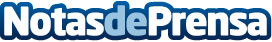 Meditación guiada, también online, por Sadhaka SpaceDisfrutar de los efectos de la meditación guiada desde casa es ahora más fácil gracias a la meditación online. Sadhaka Space, espacio de meditación online, desvela los principales beneficios de la meditación onlineDatos de contacto:SADHAKA SPACEhttps://sadhakaspace.org/sadhakaspace.orgNota de prensa publicada en: https://www.notasdeprensa.es/meditacion-guiada-tambien-online-por-sadhaka Categorias: Nacional Entretenimiento E-Commerce Medicina alternativa Bienestar http://www.notasdeprensa.es